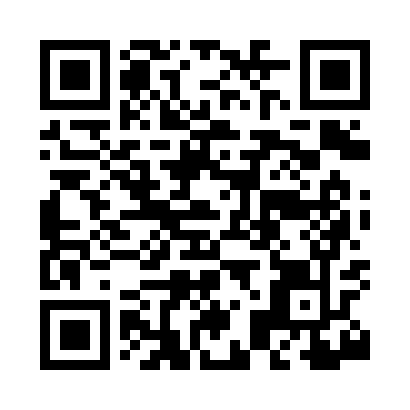 Prayer times for Mercer, Iowa, USAMon 1 Jul 2024 - Wed 31 Jul 2024High Latitude Method: Angle Based RulePrayer Calculation Method: Islamic Society of North AmericaAsar Calculation Method: ShafiPrayer times provided by https://www.salahtimes.comDateDayFajrSunriseDhuhrAsrMaghribIsha1Mon4:115:511:235:238:5410:342Tue4:125:511:235:238:5410:333Wed4:135:521:235:238:5410:334Thu4:135:521:235:238:5410:335Fri4:145:531:235:238:5310:326Sat4:155:541:245:238:5310:327Sun4:165:541:245:248:5310:318Mon4:175:551:245:248:5210:309Tue4:185:561:245:248:5210:3010Wed4:195:561:245:248:5210:2911Thu4:205:571:245:248:5110:2812Fri4:215:581:245:248:5110:2713Sat4:225:591:245:248:5010:2614Sun4:235:591:255:248:4910:2515Mon4:246:001:255:238:4910:2416Tue4:266:011:255:238:4810:2317Wed4:276:021:255:238:4810:2218Thu4:286:031:255:238:4710:2119Fri4:296:031:255:238:4610:2020Sat4:306:041:255:238:4510:1921Sun4:326:051:255:238:4510:1822Mon4:336:061:255:238:4410:1723Tue4:346:071:255:228:4310:1524Wed4:356:081:255:228:4210:1425Thu4:376:091:255:228:4110:1326Fri4:386:101:255:228:4010:1127Sat4:396:111:255:218:3910:1028Sun4:416:121:255:218:3810:0929Mon4:426:121:255:218:3710:0730Tue4:436:131:255:208:3610:0631Wed4:456:141:255:208:3510:04